persbericht DEPARTEMENT OMGEVINGVrijdag 22 oktober 2021Groene Vlag van Eco-Schools voor twee Limburgse scholen22 scholen, waarvan twee uit Limburg, behaalden de afgelopen ‘coronaschooljaren’ de Groene Vlag van Eco-Schools. Ze werden op vrijdag 22 oktober 2021 gevierd tijdens een online Groene Vlagfeest. De Groene Vlag is een internationaal kwaliteitslabel van de Foundation for Environmental Education (FEE) voor duurzame scholen. Andere Europese milieukwaliteitslabels van de FEE zijn de blauwe Vlag voor stranden en jachthavens en de Groene Sleutel voor toeristische verblijfsaccommodaties.Wereldwijd werden al meer dan 56.000 Groene Vlaggen uitgereikt aan scholen uit 70 landen. Vlaamse scholen die de Groene Vlag behalen, mogen zich gedurende drie schooljaren ‘Eco-School’ noemen. Om deze titel te mogen dragen, moeten scholen voldoen aan zeven internationaal erkende criteria. In Limburg ging de eer naar deze twee scholen:basisschool Don Bosco Gerdingen uit Breesecundaire school Biotechnicum uit Bocholt"Bij steeds meer Vlamingen groeit het besef dat we allemaal samen onze duit in het zakje moeten om van Vlaanderen een aangenamere plek te maken die klaar  is voor de klimaatuitdagingen van morgen. Dankzij hun inspanningen voor een groenere en duurzamere schoolomgeving wappert er de komende drie jaar ook op 22 scholen in Vlaanderen en Brussel een groene vlag en mogen alle leerkrachten, leerlingen en ondersteunend personeel zich drie jaar lang meer dan terecht duurzaamheidsambassadeurs noemen. Ik hoop dat zij hun ambassadeursrol de komende jaren vol overtuiging zullen invullen en dat zij nog veel andere scholen zullen motiveren en inspireren om duurzaam denken en doen centraal te stellen”, zegt Vlaams minister van Omgeving Zuhal Demir.Selectie en begeleiding door MOSMOS – duurzame scholen, straffe scholen, een samenwerking van het Vlaams Departement Omgeving met de vijf Vlaamse provincies en de VGC, selecteert uit alle kandidaten de Vlaamse scholen die de Groene Vlag verdienen. Het zijn basis- en secundaire scholen die zich actief inzetten om duurzaam denken en doen centraal te stellen in het hele schoolleven. “Eco-Schools zijn MOS-scholen die voortrekkers zijn op het vlak van duurzaamheid. Ze inspireren en mobiliseren andere scholen om acties op te zetten en werken aan thema’s zoals het vergroenen van speelplaatsen, het verhogen van de biodiversiteit, klimaat en duurzame mobiliteit. Jaarlijks kunnen maximaal 30 scholen in Vlaanderen en Brussel aanspraak maken op de titel van Eco-School”, zegt Linda Van Meersche, MOS-coördinator bij het Departement Omgeving. 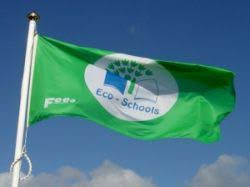 MOS Vlaanderen ontwikkelde in 2020 een interactieve werksessie waarmee scholen kunnen aftoetsen en aantonen of zij voldoen aan de zeven criteria van de FEE. Bij die evaluatie, in de vorm van het spel ‘Op weg naar de Groene Vlag’, worden niet enkel leerkrachten en directies betrokken, maar ook leerlingen, ouders en ondersteunend personeel. Voor die werksessie kunnen de scholen ondersteuning vinden bij de MOS-begeleiders van de Vlaamse provincies en de VGC. Vijf West-Vlaamse, zeven Oost-Vlaamse, twee Vlaams-Brabantse, vier Antwerpse, twee Limburgse en twee Brusselse scholen mogen zich ambassadeur noemen op het vlak van duurzaamheid en ontvangen daarvoor dit jaar de Groene Vlag. Limburgse scholenBasisschool Don Bosco Gerdingen uit Bree en Biotechnicum uit Bocholt halen al voor de zevende keer de Groene Vlag binnen. Don Bosco Gerdingen blinkt uit door haar MOS-raad, een groep geëngageerde leerlingen die er met de steun van ouders, leerkrachten en directie in slaagt om de hele school en buurtorganisaties te betrekken bij hun acties. 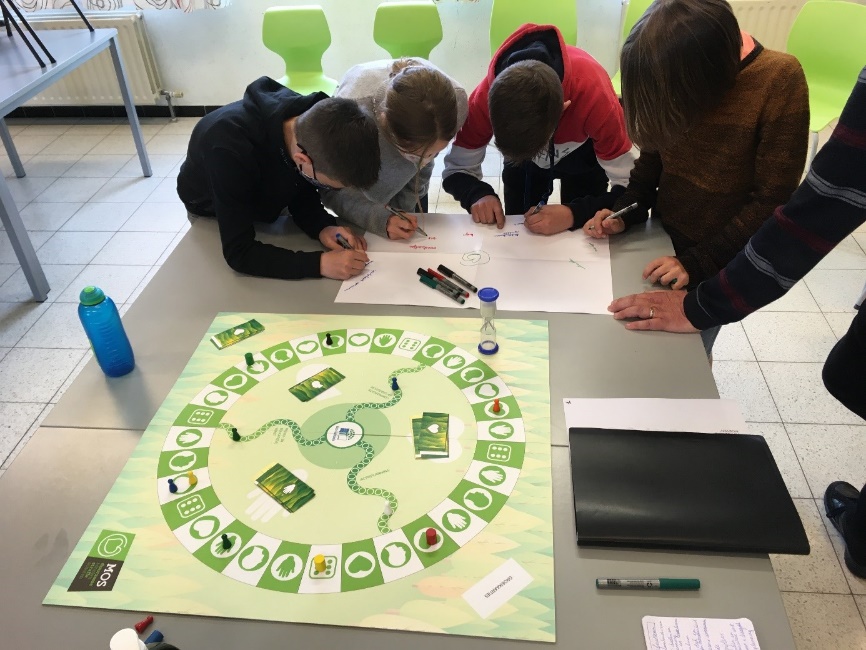 Foto: ‘Op weg naar de Groene Vlag’, evaluatie voor het behalen van de Groene Vlag in spelvorm.Ook in Biotechnicum in Bocholt wordt veel belang gehecht aan leerlingenparticipatie. De leerlingen leren er onder andere hoe duurzaamheidsthema’s met elkaar en andere thema’s verbonden zijn. Maar de kers op de taart is ‘Atalanta’, het vergroeningsproject waarmee de school samen met basisschool De Driehoek een ecologische tuin creëerde die vlinders en andere dieren aantrekt. 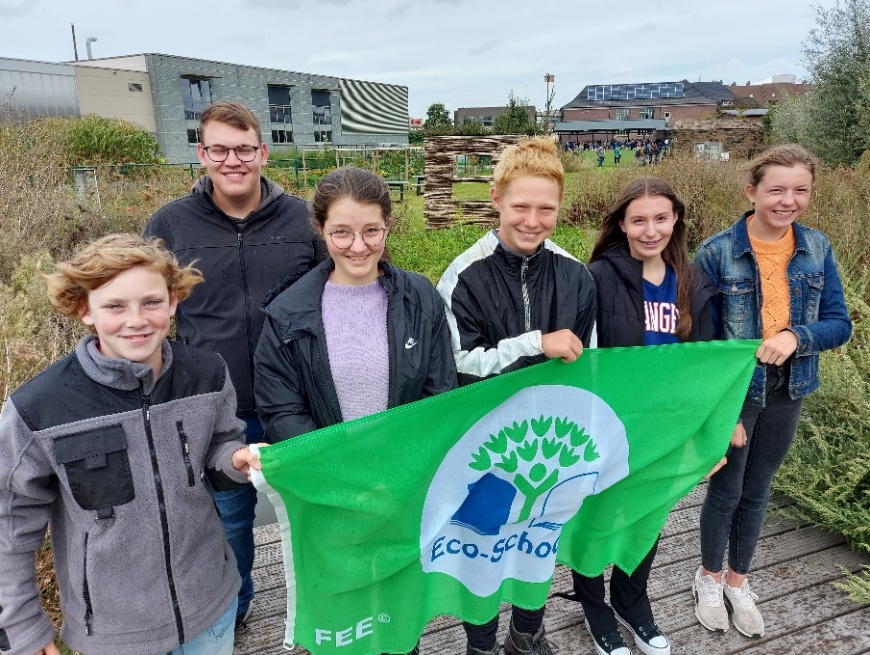 Deze twee Limburgse scholen mogen de Groene Vlag gedurende drie jaar laten wapperen aan hun schoolpoort. Proficiat!Persinfo:Brigitte Borgmans					Woordvoerder Departement Omgeving			M 0473 73 28 30			brigitte.borgmans@vlaanderen.be   